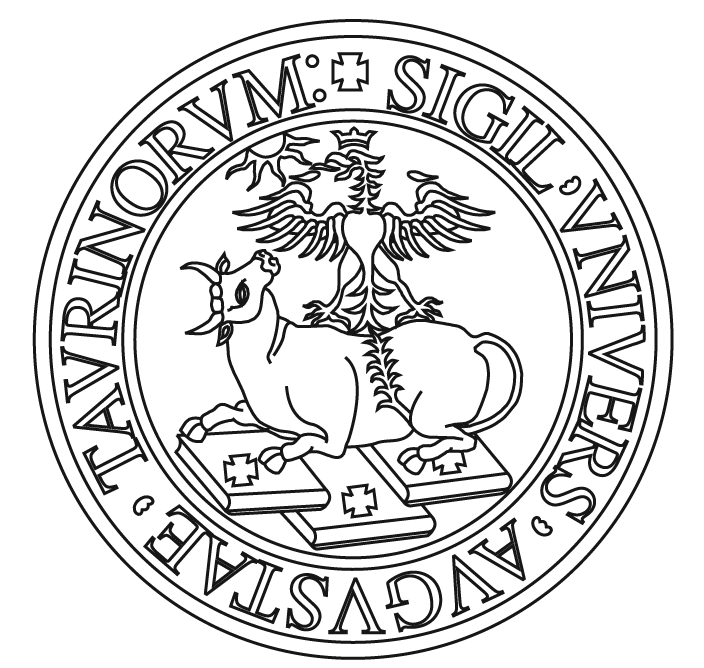 UNIVERSITA’ DEGLI STUDI DI TORINOMODELLO TITOLIUNIVERSITA’ DEGLI STUDI DI TORINOTitoli candidato / Application formDottorato di Ricerca in / PhD Programme in ________________________________________________________Dati anagrafici candidato /Personal dataCognome / Surname:   Nome / Name:   Sesso / Gender:    Data di nascita / Date of birth: Luogo di nascita / Place of birth: Stato di nascita / Country of birth: Congedo famigliare /Parental leaveIndirizzo Skype (se richiesto) /Skype contact (if required) ________________________________________________Laurea (titolo valido per l’accesso al concorso) / 2nd level University degree (qualification for access to PhD Programmes)Università di /University:Facoltà di /Faculty:Corsi di laurea in /Degree course in: Tipo di laurea (L/LS/LM)/Type of degree (please specify if a bachelor, master degree or other):Data di conseguimento/ conferral date:   Votazione/final grade:oppure/orin attesa di conseguimento del titolo in data___________________________Degree to be awarded on____________________ (insert the expected conferral date) Per i candidati iscritti sotto condizione allegare alla procedura on-line:certificato o autocertificazione (redatta secondo Allegato 5) con elenco esami sostenuti della Laurea Magistrale e della Laurea Triennale con relativa votazione,  CFU  e media ponderata.Candidates admitted under condition must upload to the on-line procedure:Certificate or self-certification (edited using the annex 5). with transcript of the exams concerning the Italian Laurea Magistrale/2nd level Degree passed including related marks and credits and weighted average .Se il titolo è conseguito all’estero, allegare alla procedura on-line la documentazione richiesta (art. 3  bando) . / If you have an international qualification. you are required to submit all the documentation listed in art. 3 of the Call for Applications. Abstract della tesi della laurea di 2° livello (se richiesto/ Thesis abstract of 2nd level degree (if required)_______________________________________________ _______________________Altri titoli formativi / Other academic qualificationsDenominazione (master/corso di perfezionamento/ulteriore laurea ecc..) / Type of qualification (e.g.: post-graduate specialization diploma, 1st level degree, professional certifications…)Rilasciato da / issued byData di conseguimento / conferral date  Votazione o Giudizio/ Grade(se necessario duplicare i campi per inserire altri titoli / insert more cells, if necessary)Pubblicazioni o altri titoli scientifici /publications or other scientific qualificationsIndicare: autore/tipo di pubblicazione/titolo pubblicazione /titolo rivista – libro/Editore/anno pubblicazioneSpecify: author/type of publication (e.g.: article, book…)/ title/ review or book title/publisher/ year of publication Lingue straniere / Foreign languages Indicare lingua e livello di conoscenza / (specify language and level of competence)Ulteriori informazioni rilevanti ai fini del concorso/ Further information relevant to the PhD application Se richiesto dalla “Scheda informativa“(Allegato 4 del bando), indicare eventuali esperienze formative o di ricerca (es. borse di studio o di ricerca, esperienze internazionali, etc.) [max. 2000 caratteri, spazi inclusi] / If required by the PhD Information Sheet (Annex 4), please provide training or research experiences (i.e. scholarships, fellowships, international period abroad etc.) [max. 2000 characters, including spaces]Dichiarazioni/ DeclarationLe dichiarazioni sono rilasciate ai sensi dell’art. 46 e 47 del D.P.R. 445 del 18.12.2000, sotto la propria responsabilità consapevole delle sanzioni previste dall’art. 76 e della decadenza dei benefici prevista dall’art. 75 del medesimo T.U. in caso di dichiarazioni false e mendaci (This declaration is made in accordance with art. 46 and 47 of D.P.R. n. 445 dated 18.12.2000. I understand that any incorrect information and false statements are subject to the penalties provided under art. 76 and to loss of benefits provided under art.75 of the T.U.). Data e firma /Date and signature ______________________________________________________________  